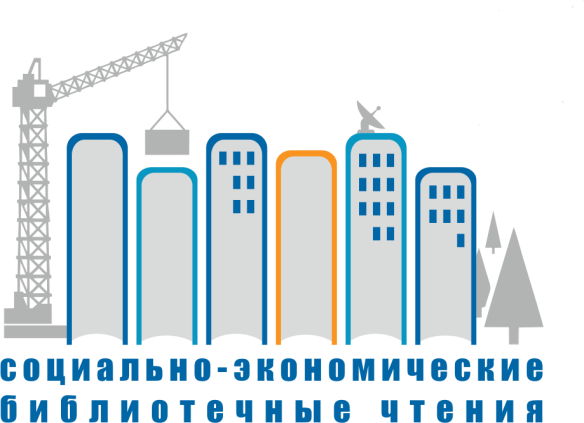 Первые социально-экономические библиотечные чтения(23-24 ноября 2016 года)I социально-экономические библиотечные чтения представляют постоянно действующую коммуникационную площадку (1 раз в 3 года) профессионального сообщества (представители науки и образования в области библиотековедения, экономики, социологии, политики, информации, управления, специалисты библиотечного дела,  представители управленческих структур в сфере культуры) для обсуждения актуальных социально-экономических вопросов, демонстрации и распространения теоретических знаний и эффективных практик в области библиотековедения, экономики, социологии, информации, политики, управления. Организаторами конференции выступают Департамент культуры Ханты-Мансийского автономного округа – Югры, бюджетное учреждение Ханты-Мансийского автономного округа – Югры «Государственная библиотека Югры», Федеральное государственное бюджетное учреждение науки «Государственная публичная научно-техническая библиотека СО РАН».Цель конференции – консолидация междисциплинарных знаний для расширения проблемного поля культуры в целом, библиотековедения и библиотечной отрасли. Задачи конференции:трансляция подходов современных гуманитарных наук в библиотечную науку и практику, привлечение внимания к социально-экономической проблематике исследователей и практиков библиотечного дела.Ключевые тематические блоки и темы конференции:Библиотека и человек социальный:Политэкономия: социальный аспект;Человек и социум: институты, практики, знаки;Библиотека и человек экономический:Стоимость и ценность культурного продукта;Социально-экономическое пространство территорий;Глобальная экономизация «социального»;Библиотека и человек информационный:Информатизация и гуманизация.Секция «Политэкономия: социальный аспект» будет посвящена следующим вопросам:Роль государства в развитии общественного сектора,«Социальное» государство,Участие государства в производстве нематериальных благ,Эффективная и социально-ориентированная стратегии государственной политики,Экономическая vs культурная политика государства,Гражданское общество.Секция «Человек и социум: институты, практики, знаки» рассмотрит вопросы: Формирование культурного капитала,Бюджет свободного времени,Социолингвистика,Коммуникации и Интернет,Медиаповседневность.Секция «Социально-экономическое пространство  территорий» посвятит свое заседание проблемам:Региональные социально-экономические стратегии и культура, Особенности территорий нового освоения,Реализация региональных адаптационных стратегий,Социально-демографические и культурные процессы.Секция «Стоимость и ценность культурного продукта» посвящена следующим вопросам:Проблемы определения цены и стоимости культурного продукта,Оценка качества и эффективности,Социально-экономический инструментарий,Маркетинг как инструмент формирования стоимости.Круглый стол «Глобальная экономизация «социального» обсудит перспективные направления экономики:Поведенческая экономика,Нейроэкономика,Экономическая психология,Социоэкономика,Экономическая социология,Прагматика культуры.Секция  «Информатизация и гуманизация» оценит состояние следующих характеристик современного общества:Информатизация как социокультурный феномен,Информационнo-технократический образ жизни,Информационные и  коммуникативные потребности,Философия открытого доступа к информации,Информационное пространство культуры,«Цифровая» и  «бумажная» культура библиотеки, Гуманизация как целиполагание и  символический капитал отрасли;Библиотека - гуманистический символ  нации.Учитывая междисциплинарный характер темы конференции, спикерами конференции – ведущими тематических секций, будут ведущие библиотековеды (представители федеральных библиотек – Российской национальной библиотеки, Российской государственной библиотеки для молодежи, Государственной публичной научно-технической библиотеки СО РАН) и специалисты в сфере социально-экономической проблематики (представители ведущих высших учебных заведений страны, научно-исследовательских институтов, власти и бизнеса). Информационный партнер конференции - журнал «Библиотечное дело».Формат участия в конференции:Очное участие предполагает: выступление с докладом и опубликование его в сборнике материалов; участие в качестве слушателя; заочное участие с представлением доклада, опубликованием его в сборнике материалов.Зарегистрироваться для участия в конференции можно на сайте конференции http://event.okrlib.ru/, там же размещены требования к аннотациям и докладам (статьям). Участие в конференции бесплатное, оплата командировочных расходов за счет направляющей стороны.По вопросам участия в конференции обращаться:  628007, г. Ханты-Мансийск, ул. Мира, д. 2, научно-методический отдел Государственной библиотеки Югры; тел/факс: 8(3467) 32-88-54; Ugra@okrlib.ru. 